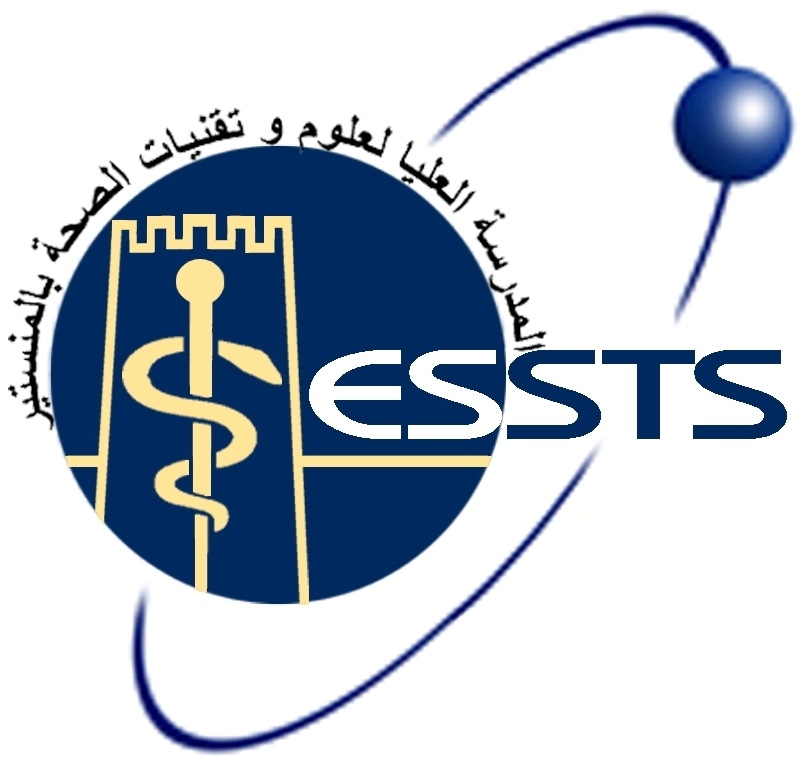 إعـلام هامّعملا بمقتضيات المرسوم عدد 1 لسنة 2021 المؤرخ في 22 أكتوبر 2021  الصادر عن سيادة رئيس الجمهورية والمتعلق  باجبارية الاستظهار بجواز التلقيح  الخاص بفيروس "سارس-كوف2"يرجى من كافة الأساتذة الكرام إيداع نسخة من جواز التلقيح  الخاص بهم لدى السيد لسعد بلحاج صالح  أو السيد حسن إبراهيم مكتب شؤون التدريس بالمدرسة  إجباريعلما أنه قد حدّد آخر آجل للقيام  بذلك يوم السبت 20 أكتوبر2021مع الشكر المسبق على حسن تفهمكم وتعاونكم معنا.المديرالأستاذ شوقي لوصيّفRépublique TunisienneMinistère de la santéUniversité de MonastirEcole supérieure des sciences et techniques de la Santé de Monastir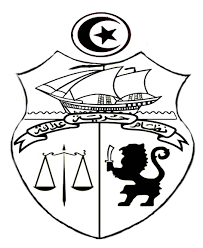 الجمهورية التونسيةوزارة الصحّةوزارة التعليم العالي والبحث العلميجامعة المنستيرالمدرسة العليا لعلوم وتقنيات الصحّة بالمنستير